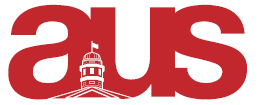 Report of (departmental association), AUS Council (date of Council)On the 4th of February, FEARC held its Quebec Carnival Trip. Tickets for the event sold out several days earlier and the event proceeded as planned. The trip had also been opened up to upper year students. While there were small confusions with bus times and pick-ups, nonetheless, all attendees had fun at the event. We are planning on holding Departmental Wine and Cheese with the tentative dates set at either March 10 or March 16/ We have a booking request for Arts 160Now that the Quebec Trip has ended, we are shifting our main focus onto the end-of-year collaboration event with fellow councils FUSS, FYC, BASiC, etc.We may also collaborate with FUSS for a semi-formal at the end of MarchOur next meeting will be on February 6thRespectfully Submitted,Rosalie PengVP External